                                       дело № 5-648-1801/2024П О С Т А Н О В Л Е Н И Е12 июля 2024 года	 	                  г. Лангепас              (ул. Дружбы народов, 20, каб.121)	Мировой судья судебного участка № 2 Лангепасского судебного района ХМАО-Югры Красников А.В., исполняющий обязанности мирового судьи судебного участка № 1 Лангепасского судебного района, 	с участием лица, привлекаемого к административной ответственности, Тухтаева Ш.Ю., рассмотрев в открытом судебном заседании дело об административном правонарушении в отношении Тухтаева Шухратжона Юнусджоновича, *  в совершении административного правонарушения, предусмотренного ч. 4 ст. 12.15 КоАП РФ,установил:07.05.2024 в 11:14 час. на 817 км автодороги Р 404 Тюмень-Тобольск-Ханты-Мансийск в Нефтеюганском районе ХМАО-Югры Тухтаев Ш.Ю., управляя транспортным средством Тойота Ленд Крузер с государственным регистрационным знаком *, в нарушении п. 1.3 Правил дорожного движения (утв. Постановлением Совета Министров - Правительства РФ от 23.10.1993 № 1090), при совершении обгона, в зоне действия дорожного знака 3.20 «Обгон запрещен», выехал на полосу встречного движения, то есть совершил административное правонарушение, ответственность за которое предусмотрена ч. 4 ст. 12.15 КоАП РФ - выезд в нарушение Правил дорожного движения на полосу, предназначенную для встречного движения, за исключением случаев, предусмотренных частью 3 указанной статьи. С протоколом об административном правонарушении Тухтаев Ш.Ю. ознакомлен, права и обязанности, предусмотренные ст. 25.1, 24.2 КоАП РФ, положение ст. 51 Конституции РФ ему разъяснены.В судебном заседании Тухтаев Ш.Ю. признал вину в совершении административного правонарушения, в содеянном раскаялся.   Выслушав лицо, привлекаемой к административной ответственности, изучив представленные материалы дела, считаю, что вина Тухтаева Ш.Ю. в совершении правонарушения установлена. В соответствии с п. 1.3 Правил дорожного движения участники дорожного движения обязаны знать и соблюдать относящиеся к ним требования Правил, сигналов светофоров, знаков и разметки.Выезд в нарушение Правил дорожного движения на полосу, предназначенную для встречного движения, образует состав правонарушения, предусмотренный ч. 4 ст. 12.15 КоАП РФ.Вина Тухтаева Ш.Ю. в совершении правонарушения подтверждается совокупностью исследованных в судебном заседании доказательств:протоколом об административном правонарушении 86 ХМ № 590538 от 07.05.2024, составленным в соответствии с требованиями ст. 28.2 КоАП РФ, в котором отражены обстоятельства совершения правонарушения, предусмотренного ч. 4 ст. 12.15 КоАП РФ;схемой совершения административного правонарушения, согласно которой 07.05.2024 Тухтаев Ш.Ю., управляя транспортным средством, совершил обгон транспортного средства, движущегося впереди, с выездом на полосу, предназначенную для встречного движения, в зоне действия дорожного знака 3.20. Схема подписана Тухтаевым Ш.Ю. и должностным лицом административного органа;выкипировкой из проекта организации дорожного движения на 817 км автодороги Р 404 Тюмень-Тобольск-Ханты-Мансийск с расположением дорожных знаков и разметки; видеозаписью с фиксацией правонарушения; иными письменными материалами дела. Оценивая собранные по делу об административном правонарушении доказательства в совокупности, мировой судья приходит к выводу о наличии состава правонарушения, предусмотренного ч. 4 ст. 12.15 КоАП РФ и доказанности вины Тухтаева Ш.Ю. в его совершении. Действия Тухтаева Ш.Ю. квалифицируются по ч.4 ст.12.15 КоАП РФ – выезд в нарушение Правил дорожного движения на полосу, предназначенную для встречного движения.При назначении административного наказания судья принимает во внимание обстоятельства и характер совершенного административного правонарушения, личность виновного.Обстоятельством, смягчающим административную ответственность, относится признание Тухтаевым Ш.Ю. вины и раскаяние в содеянном.Обстоятельств, отягчающих административную ответственность, не установлено.Учитывая изложенное, полагаю возможным назначить Тимофееву С.А. наказание в виде административного штрафа.    На   основании   изложенного, руководствуясь   ч.1   ст.29.10   Кодекса   РФ   об административных правонарушениях,постановил:Признать Тухтаева Шухратжона Юнусджоновича виновным в совершении административного правонарушения, предусмотренного ч. 4 ст. 12.15 КоАП РФ и назначить ему наказание в виде административного штрафа в размере 5 000 руб.При уплате административного штрафа не позднее двадцати дней со дня вынесения постановления о наложении административного штрафа административный штраф может быть уплачен в размере половины, то есть в размере 2 500 руб. Получатель: УФК по ХМАО-Югре (УМВД России по ХМАО-Югре), Р\С 03100643000000018700, БИК 007162163, ОКТМО 71819000 ИНН 8601010390 КПП 860101001, КБК 18811601123010001140 банк получателя: РКЦ Ханты-Мансийск//УФК по Ханты-Мансийскому автономному округу – Югре г. Ханты-Мансийск, УИН 18810486240910008647.Постановление может быть обжаловано в Лангепасский городской суд ХМАО-Югры в течение десяти суток со дня получения его копии.             Мировой судья								Красников А.В.Копия верна. Мировой судья			Красников А.В.О П Р Е Д Е Л Е Н И Е10 июля 2024 года 							            г.Лангепас 	             				           	Мировой судья судебного участка № 2 Лангепасского судебного района ХМАО-Югры Красников А.В., исполняющий обязанности мирового судьи судебного участка № 1 Лангепасского судебного района,ознакомившись с материалами дела об административном правонарушении, предусмотренном ч. 4 ст. 12.15 КоАП РФ об административных правонарушениях, в отношении Тухтаева Ш.Ю.,установил:           обстоятельств, исключающих возможность рассмотрения дела, равно как и обстоятельств, исключающих производство по делу, не усматривается.	Руководствуясь пунктами 1-2 ч. 1 ст. 29.4 Кодекса Российской Федерации об административных правонарушениях, мировой судья определил:назначить в зале судебных заседаний в помещении судебных участков Лангепасского судебного района Ханты-Мансийского автономного округа – Югры открытое судебное заседание по рассмотрению дела об административном правонарушении, предусмотренном ч. 4 ст. 12.15 КоАП РФ в отношении Тухтаева Ш.Ю. на 09:25 час. 12.07.2024.	В судебное заседание вызвать Тухтаева Ш.Ю.Мировой судья 							        	    Красников А.В.Направляю копию постановления о назначении Тухтаеву Ш.Ю. административного наказания по ч. 4 ст. 12.15 КоАП РФ. Приложение: на 1 л. Мировой судья                                                                              Красников А.В. Направляю копию постановления о назначении Тухтаеву Ш.Ю. административного наказания по ч. 4 ст. 12.15 КоАП РФ. Приложение: на 1 л. Мировой судья                                                                              Красников А.В. 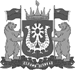 РОССИЙСКАЯ ФЕДЕРАЦИЯХАНТЫ-МАНСИЙСКИЙАВТОНОМНЫЙ ОКРУГ – ЮГРАСУДЕБНЫЙ УЧАСТОК № 1ЛАНГЕПАССКОГО СУДЕБНОГОРАЙОНАМИРОВОЙ СУДЬЯул. Дружбы Народов, д. 20, г. ЛангепасХанты-Мансийский автономныйокруг –Югра, 682672тел. 8(34669) 2-30-33, факс 8(34669) 2-37-88langepas1@mirsud86.ru___________№ ___________Тухтаеву Ш.Ю.г.Лангепас, ул. Звездный проезд, д. 10, кв. 33УГИБДД УМВД России по ХМАО-Югре РОССИЙСКАЯ ФЕДЕРАЦИЯХАНТЫ-МАНСИЙСКИЙАВТОНОМНЫЙ ОКРУГ – ЮГРАСУДЕБНЫЙ УЧАСТОК № 1ЛАНГЕПАССКОГО СУДЕБНОГОРАЙОНАМИРОВОЙ СУДЬЯул. Дружбы Народов, д. 20, г. ЛангепасХанты-Мансийский автономныйокруг –Югра, 682672тел. 8(34669) 2-30-33, факс 8(34669) 2-37-88langepas1@mirsud86.ru___________№ ___________Тухтаеву Ш.Ю.г.Лангепас, ул. Звездный проезд, д. 10, кв. 33УГИБДД УМВД России по ХМАО-Югре 